Графическое представление работы в распечатанном виде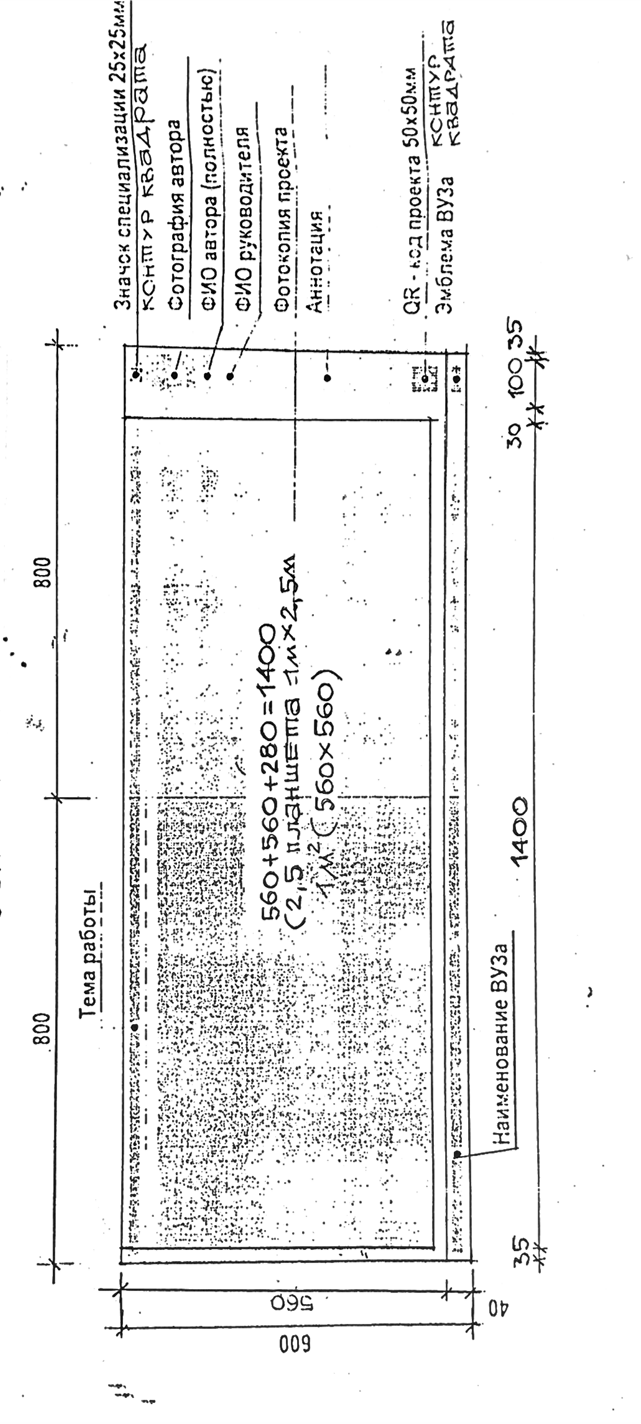 